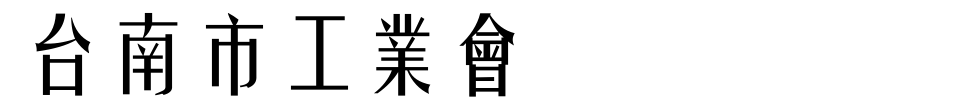 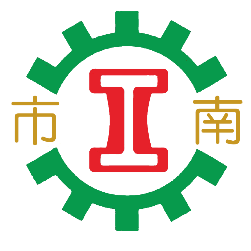 報名前請先閱讀如下，以確保您的權益主辦單位：台南市工業會、台南市中小工業服務中心報名方式：詳填以下報名表連同繳費證明，傳真或郵寄至台南市工業會，並請來電確認。上課地點：勞工育樂中心第二教室（台南市南區南門路261號）招生人數：50人(名額有限，額滿為止)繳費方式：郵寄現金袋或郵政劃撥 (劃撥帳號:31399434戶名:台南市工業會)
          為避免資源浪費，報名後若不克參加酌收手續費10%。          上課前請先完成匯款，未完成者自動取消報名。聯絡方式：電話：06-2136711   傳真：06-2139309  聯絡人：陳怡伶小姐附則：1.本會保有課程更動之權利，如不便之處請見諒。2.為了響應環保，請自備環保杯。煩請臨時有事不克參加之學員，務必來電取消，以免造成困擾，若未來電取消將暫停下次課程報名!!!請各位學員注意-----------------------------------煩請填妥資料並剪下回傳----------------------------------〈勞工職業災害保險及保護法之解析與企業因應方案〉講習會111.07.12縣市合併後，我們擴大服務範圍課程 勞工職業災害保險及保護法之解析與企業因應方案 勞工職業災害保險及保護法之解析與企業因應方案 勞工職業災害保險及保護法之解析與企業因應方案 勞工職業災害保險及保護法之解析與企業因應方案講師郭桐賓日期111.07.12(星期二)111.07.12(星期二)111.07.12(星期二)111.07.12(星期二)時間9:00-16:00 (08:40報到)課程效益登記有案事業單位勞工，不論僱用人數，全部納入強制加保對象，且到職即受保障，對勞資雙方間之權利義務有重大影響，企業主及人資工作者應確實掌握並充實該法有關之專業知識。本課程就申報、調整等實務進行說明，正確解讀《勞工職業災害保險及保護法》及其相關議題，以避免及杜絕勞資爭議及主管機關之裁罰。登記有案事業單位勞工，不論僱用人數，全部納入強制加保對象，且到職即受保障，對勞資雙方間之權利義務有重大影響，企業主及人資工作者應確實掌握並充實該法有關之專業知識。本課程就申報、調整等實務進行說明，正確解讀《勞工職業災害保險及保護法》及其相關議題，以避免及杜絕勞資爭議及主管機關之裁罰。登記有案事業單位勞工，不論僱用人數，全部納入強制加保對象，且到職即受保障，對勞資雙方間之權利義務有重大影響，企業主及人資工作者應確實掌握並充實該法有關之專業知識。本課程就申報、調整等實務進行說明，正確解讀《勞工職業災害保險及保護法》及其相關議題，以避免及杜絕勞資爭議及主管機關之裁罰。登記有案事業單位勞工，不論僱用人數，全部納入強制加保對象，且到職即受保障，對勞資雙方間之權利義務有重大影響，企業主及人資工作者應確實掌握並充實該法有關之專業知識。本課程就申報、調整等實務進行說明，正確解讀《勞工職業災害保險及保護法》及其相關議題，以避免及杜絕勞資爭議及主管機關之裁罰。登記有案事業單位勞工，不論僱用人數，全部納入強制加保對象，且到職即受保障，對勞資雙方間之權利義務有重大影響，企業主及人資工作者應確實掌握並充實該法有關之專業知識。本課程就申報、調整等實務進行說明，正確解讀《勞工職業災害保險及保護法》及其相關議題，以避免及杜絕勞資爭議及主管機關之裁罰。登記有案事業單位勞工，不論僱用人數，全部納入強制加保對象，且到職即受保障，對勞資雙方間之權利義務有重大影響，企業主及人資工作者應確實掌握並充實該法有關之專業知識。本課程就申報、調整等實務進行說明，正確解讀《勞工職業災害保險及保護法》及其相關議題，以避免及杜絕勞資爭議及主管機關之裁罰。課程大綱一、哪些情形應投保勞保及職業災害保險？二、哪些情形可單獨投保職業災害保險？三、聘僱勞工已領勞保老年給付，應如何辦理加保？四、員工可否自行選擇於職業工會加保勞保及職業災害保險？五、勞工受僱於二個以上雇主者，事業單位究應投保勞保及職業災害保險，或可單獨投保職業災害保險？六、受僱於擬成立公司、行號或尚未設有稅籍之雇主，得否為其投保勞保及職業災害保險？七、得準用參加勞工職業災害保險之人員？八、新法實施其保險效力停止與終止有何差?一、哪些情形應投保勞保及職業災害保險？二、哪些情形可單獨投保職業災害保險？三、聘僱勞工已領勞保老年給付，應如何辦理加保？四、員工可否自行選擇於職業工會加保勞保及職業災害保險？五、勞工受僱於二個以上雇主者，事業單位究應投保勞保及職業災害保險，或可單獨投保職業災害保險？六、受僱於擬成立公司、行號或尚未設有稅籍之雇主，得否為其投保勞保及職業災害保險？七、得準用參加勞工職業災害保險之人員？八、新法實施其保險效力停止與終止有何差?一、哪些情形應投保勞保及職業災害保險？二、哪些情形可單獨投保職業災害保險？三、聘僱勞工已領勞保老年給付，應如何辦理加保？四、員工可否自行選擇於職業工會加保勞保及職業災害保險？五、勞工受僱於二個以上雇主者，事業單位究應投保勞保及職業災害保險，或可單獨投保職業災害保險？六、受僱於擬成立公司、行號或尚未設有稅籍之雇主，得否為其投保勞保及職業災害保險？七、得準用參加勞工職業災害保險之人員？八、新法實施其保險效力停止與終止有何差?九、新法實施保險給付權益差異為何？十、勞工上、下班，於適當時間，從日常居、住處所往返勞動場所之定義？十一、勞工於非上班時間因雇主臨時指派出勤發生事故？十二、公傷病假期間，致未能取得原有薪資勞工職業災害保險及保護法之計算與抵充？十三、勞工於留職停薪期間，得續保勞保之情形，期間之職業災害保險如何辦理？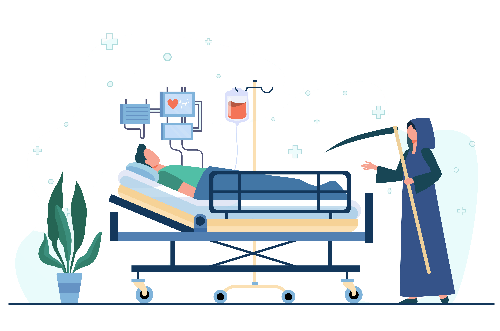 十四、職業災害保險帶出了勞退必須要提高提繳級距？九、新法實施保險給付權益差異為何？十、勞工上、下班，於適當時間，從日常居、住處所往返勞動場所之定義？十一、勞工於非上班時間因雇主臨時指派出勤發生事故？十二、公傷病假期間，致未能取得原有薪資勞工職業災害保險及保護法之計算與抵充？十三、勞工於留職停薪期間，得續保勞保之情形，期間之職業災害保險如何辦理？十四、職業災害保險帶出了勞退必須要提高提繳級距？九、新法實施保險給付權益差異為何？十、勞工上、下班，於適當時間，從日常居、住處所往返勞動場所之定義？十一、勞工於非上班時間因雇主臨時指派出勤發生事故？十二、公傷病假期間，致未能取得原有薪資勞工職業災害保險及保護法之計算與抵充？十三、勞工於留職停薪期間，得續保勞保之情形，期間之職業災害保險如何辦理？十四、職業災害保險帶出了勞退必須要提高提繳級距？費 用會員免費同公司報名第三位以上費用300元/人同公司報名第三位以上費用300元/人同公司報名第三位以上費用300元/人同公司報名第三位以上費用300元/人費 用非會員2000元同公司報名第二位以上享九折優惠同公司報名第二位以上享九折優惠同公司報名第二位以上享九折優惠同公司報名第二位以上享九折優惠姓    名職  稱備         註備         註聯絡人電   話傳   真公  司  名  稱公  司  章